KARTA  INFORMACYJNA     Wyjazd na kolonie dla uczniów klas 6-8 ze szkół podstawowych prowadzonych przez JST z Gminy Tarnowo PodgórneManiowy k. Czorsztyna  Dom Wczasowy „Kazik” ul. Kasprowicza 2a(Czorsztyn gmina partnerska) Koordynator Szkoła Podstawowa im. Arkadego Fiedlera w Przeźmierowie w uzgodnieniu z Urzędem Gminy, ul. Poznańska 115, 62-080 Tarnowo Podgórne tel. PodróżWyjazd pociągiem - w sobotę 6 lipca 2019 r., powrót 13 lipca  2019 r.Przejazd -pociąg z Poznania do Krakowa godz. odjazdu zostanie podana, zgodnie z aktualnym rozkładem jazdy pociągów.Z Krakowa dzieci zostaną przewiezione wynajętym autobusem na miejsce zakwaterowania w Maniowach. Podróż powrotna 13 lipca 2019 r. (w odwrotnej kolejności). Miejsce wypoczynku Nowe Maniowy to wieś zaplanowana i wybudowana całkowicie od nowa po przeniesieniu w całości z dna wybudowanego Zbiornika Czorsztyńskiego, na południowe zbocza Gorców. Po powstaniu zbiornika, Stare Maniowy znalazły się zupełnie pod wodą. Historia tej wsi sięgała 1326. Maniowy położone są pomiędzy trzema pasmami gór: Pieninami, Tatrami i Gorcami - stanowią wspaniałą bazę wypadową do pieszych wędrówek i wycieczek autokarowych. Latem można tu popływać statkiem wycieczkowym, zwiedzić Zamek w Niedzicy, wspiąć się na Trzy Korony. Niedaleko stąd do Szczawnicy czy Nowego Targu. Gmina Czorsztyn bezpośrednio graniczy ze Słowacją.Program obozuRekreacja i wypoczynek –spacery po okolicy i wycieczki. Zwiedzanie zabytków, konkursy, gry, zabawy i zajęcia sportowe. Podczas obozu zaplanowana jest jedna dłuższa wycieczka poza ManiowyPotrzebne rzeczy- aktualna legitymacja szkolna,- przybory do mycia i higieny osobistej, chusteczki higieniczne,- dres, ciepły sweter, polar, kurtka przeciwdeszczowa,- 2 pary długich spodni, spodnie krótkie, strój kąpielowy, nakrycie głowy,- bieliznę osobistą oraz skarpety w odpowiedniej ilości,- koszule, bluzki, spódniczki w odpowiedniej ilości, - ręczniki, - obuwie do dłuższych wędrówek po górach! Buty typu adidasy, trampki na wycieczki krajoznawcze po okolicy i zwiedzanie,- klapki, sandały, - krem lub balsam do opalania z filtrem ochronnym, preparaty na komary,- kieszonkowe ( np. na wysłanie kartki do domu, drobne zakupy) w niewielkiej kwocie,W przypadku konieczności zażywania przez dziecko leków należy umieścić informacje w karcie uczestnika i poinformować opiekuna przed wejściem do pociągu (przekazać sposób dawkowania leku). 																								DW”Kazik”															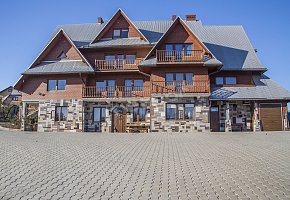 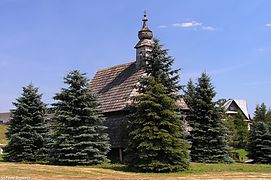 